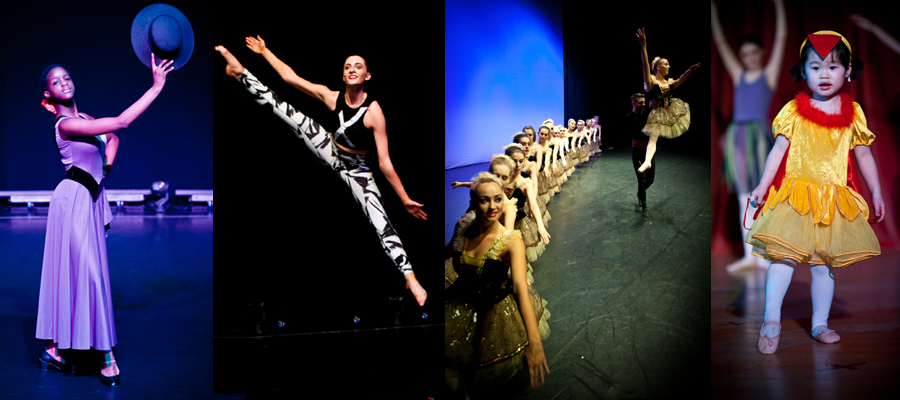 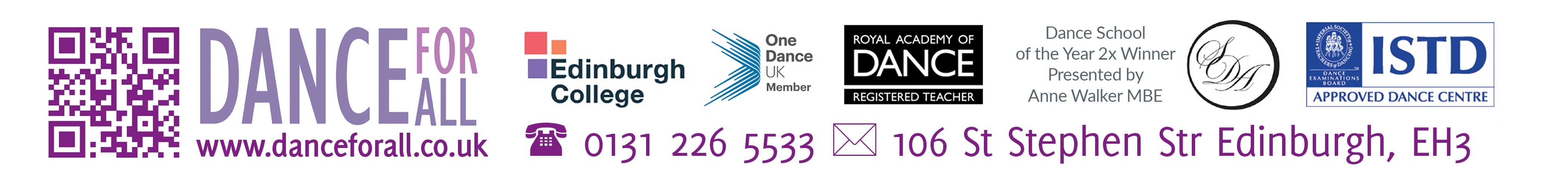 CHILD & TEEN CLASSES: REGISTRATION FORM Thank you for inquiring about dance classes with Dance for All at the Theatre School in Stockbridge.To register your child please return this form by emailA registration fee of £5 will be included with your first invoice..  FEES are on our timetable.Discounts apply for multiple classes &/or siblings: 10% off 2-3 classes per week, 15% off 4+ classes pw. Please note that any discount applied to term fees will be withdrawn in case of late payments.****NOTIFICATION OF NOTICE****Please note that 4 weeks WRITTEN NOTICE is required.At any point, please inform us BY EMAIL if your child will stop attending  otherwise, one month’s  fees will be due in lieu of such notice.*EU Regulations – Data Protection Policy & more info: http://www.danceforall.co.uk/confidentiality-and-data-protection/Please send your form to the office by email to danceforallstudio@gmail.comor by post/in person:Dance For All, 106 St Stephen Street, Edinburgh, EH3 5AQ www.danceforall.co.ukNAME of CHILD:CHILD’S DATE OF BIRTH:CHILD’S DATE OF BIRTH:YOUR MOBILE:YOUR LANDLINE:AGE:GENDER M/F/O:ADDRESS:ADDRESS:POSTCODE:POSTCODE:POSTCODE:POSTCODE:POSTCODE:ADDRESS:ADDRESS:YOUR EMAIL ADDRESS:YOUR EMAIL ADDRESS:YOUR EMAIL ADDRESS:YOUR EMAIL ADDRESS:YOUR EMAIL ADDRESS:EMERGENCY NAME/S & NUMBER/S:EMERGENCY NAME/S & NUMBER/S:EMERGENCY NAME/S & NUMBER/S:EMERGENCY NAME/S & NUMBER/S:EMERGENCY NAME/S & NUMBER/S:EMERGENCY NAME/S & NUMBER/S:EMERGENCY NAME/S & NUMBER/S:EMERGENCY NAME/S & NUMBER/S:State the classes you wish to register for:State the classes you wish to register for:State the classes you wish to register for:State the classes you wish to register for:State the classes you wish to register for:State the classes you wish to register for:State the classes you wish to register for:State the classes you wish to register for:State the classes you wish to register for:State the classes you wish to register for:State the classes you wish to register for:State the classes you wish to register for:State the classes you wish to register for:State the classes you wish to register for:State the classes you wish to register for:State the classes you wish to register for:State the classes you wish to register for:State the classes you wish to register for:State the classes you wish to register for:State the classes you wish to register for:EU GDPR Data Protection (New EU Law)*:EU GDPR Data Protection (New EU Law)*:EU GDPR Data Protection (New EU Law)*:EU GDPR Data Protection (New EU Law)*:EU GDPR Data Protection (New EU Law)*:EU GDPR Data Protection (New EU Law)*:YES: DFA may use & hold my provided data to contact me & access their servicesYES: DFA may use & hold my provided data to contact me & access their servicesYES: DFA may use & hold my provided data to contact me & access their servicesYES: DFA may use & hold my provided data to contact me & access their servicesYES: DFA may use & hold my provided data to contact me & access their servicesNO: DFA cannot use &/or hold my data (may/will affect your access to our services)NO: DFA cannot use &/or hold my data (may/will affect your access to our services)NO: DFA cannot use &/or hold my data (may/will affect your access to our services)NO: DFA cannot use &/or hold my data (may/will affect your access to our services)NO: DFA cannot use &/or hold my data (may/will affect your access to our services)NO: DFA cannot use &/or hold my data (may/will affect your access to our services)NO: DFA cannot use &/or hold my data (may/will affect your access to our services)PERMISSIONS*:PERMISSIONS*:PERMISSIONS*: Please only tick if you do NOT want our termly newsletter by email Please only tick if you do NOT want our termly newsletter by email Please only tick if you do NOT want our termly newsletter by email Please only tick if you do NOT want our termly newsletter by email Please only tick if you do NOT want our termly newsletter by email Please only tick if you do NOT want our termly newsletter by email Please only tick if you do NOT want our termly newsletter by emailPlease only tick if NO Photography/Video of you is allowed.Please only tick if NO Photography/Video of you is allowed.Please only tick if NO Photography/Video of you is allowed.Please only tick if NO Photography/Video of you is allowed.Please only tick if NO Photography/Video of you is allowed.Please only tick if NO Photography/Video of you is allowed.Please only tick if NO Photography/Video of you is allowed.Please only tick if NO Photography/Video of you is allowed.Previous Dance Experience (include any RAD, ISTD or other dance qualifications/experienceif applicable):Previous Dance Experience (include any RAD, ISTD or other dance qualifications/experienceif applicable):Previous Dance Experience (include any RAD, ISTD or other dance qualifications/experienceif applicable):Previous Dance Experience (include any RAD, ISTD or other dance qualifications/experienceif applicable):Previous Dance Experience (include any RAD, ISTD or other dance qualifications/experienceif applicable):Previous Dance Experience (include any RAD, ISTD or other dance qualifications/experienceif applicable):Previous Dance Experience (include any RAD, ISTD or other dance qualifications/experienceif applicable):Previous Dance Experience (include any RAD, ISTD or other dance qualifications/experienceif applicable):Previous Dance Experience (include any RAD, ISTD or other dance qualifications/experienceif applicable):Previous Dance Experience (include any RAD, ISTD or other dance qualifications/experienceif applicable):Previous Dance Experience (include any RAD, ISTD or other dance qualifications/experienceif applicable):Previous Dance Experience (include any RAD, ISTD or other dance qualifications/experienceif applicable):Previous Dance Experience (include any RAD, ISTD or other dance qualifications/experienceif applicable):Previous Dance Experience (include any RAD, ISTD or other dance qualifications/experienceif applicable):Previous Dance Experience (include any RAD, ISTD or other dance qualifications/experienceif applicable):Previous Dance Experience (include any RAD, ISTD or other dance qualifications/experienceif applicable):Previous Dance Experience (include any RAD, ISTD or other dance qualifications/experienceif applicable):Previous Dance Experience (include any RAD, ISTD or other dance qualifications/experienceif applicable):Previous Dance Experience (include any RAD, ISTD or other dance qualifications/experienceif applicable):Previous Dance Experience (include any RAD, ISTD or other dance qualifications/experienceif applicable):Please note any medical conditions, allergies, learning support or health issues that the school should be aware of:Please note any medical conditions, allergies, learning support or health issues that the school should be aware of:Please note any medical conditions, allergies, learning support or health issues that the school should be aware of:Please note any medical conditions, allergies, learning support or health issues that the school should be aware of:Please note any medical conditions, allergies, learning support or health issues that the school should be aware of:Please note any medical conditions, allergies, learning support or health issues that the school should be aware of:Please note any medical conditions, allergies, learning support or health issues that the school should be aware of:Please note any medical conditions, allergies, learning support or health issues that the school should be aware of:Please note any medical conditions, allergies, learning support or health issues that the school should be aware of:Please note any medical conditions, allergies, learning support or health issues that the school should be aware of:Please note any medical conditions, allergies, learning support or health issues that the school should be aware of:Please note any medical conditions, allergies, learning support or health issues that the school should be aware of:Please note any medical conditions, allergies, learning support or health issues that the school should be aware of:Please note any medical conditions, allergies, learning support or health issues that the school should be aware of:Please note any medical conditions, allergies, learning support or health issues that the school should be aware of:Please note any medical conditions, allergies, learning support or health issues that the school should be aware of:Please note any medical conditions, allergies, learning support or health issues that the school should be aware of:Please note any medical conditions, allergies, learning support or health issues that the school should be aware of:Please note any medical conditions, allergies, learning support or health issues that the school should be aware of:Please note any medical conditions, allergies, learning support or health issues that the school should be aware of:Anything else you would like to add?Anything else you would like to add?Anything else you would like to add?Anything else you would like to add?Anything else you would like to add?Anything else you would like to add?Anything else you would like to add?Anything else you would like to add?Anything else you would like to add?Anything else you would like to add?Anything else you would like to add?Anything else you would like to add?Anything else you would like to add?Anything else you would like to add?Anything else you would like to add?Anything else you would like to add?Anything else you would like to add?Anything else you would like to add?Anything else you would like to add?Anything else you would like to add?PLEASE INDICATE HOW YOU HEARD ABOUT DANCE FOR ALL (Please tick all below):  PLEASE INDICATE HOW YOU HEARD ABOUT DANCE FOR ALL (Please tick all below):  PLEASE INDICATE HOW YOU HEARD ABOUT DANCE FOR ALL (Please tick all below):  PLEASE INDICATE HOW YOU HEARD ABOUT DANCE FOR ALL (Please tick all below):  PLEASE INDICATE HOW YOU HEARD ABOUT DANCE FOR ALL (Please tick all below):  PLEASE INDICATE HOW YOU HEARD ABOUT DANCE FOR ALL (Please tick all below):  PLEASE INDICATE HOW YOU HEARD ABOUT DANCE FOR ALL (Please tick all below):  PLEASE INDICATE HOW YOU HEARD ABOUT DANCE FOR ALL (Please tick all below):  PLEASE INDICATE HOW YOU HEARD ABOUT DANCE FOR ALL (Please tick all below):  PLEASE INDICATE HOW YOU HEARD ABOUT DANCE FOR ALL (Please tick all below):  PLEASE INDICATE HOW YOU HEARD ABOUT DANCE FOR ALL (Please tick all below):  PLEASE INDICATE HOW YOU HEARD ABOUT DANCE FOR ALL (Please tick all below):  PLEASE INDICATE HOW YOU HEARD ABOUT DANCE FOR ALL (Please tick all below):  PLEASE INDICATE HOW YOU HEARD ABOUT DANCE FOR ALL (Please tick all below):  PLEASE INDICATE HOW YOU HEARD ABOUT DANCE FOR ALL (Please tick all below):  PLEASE INDICATE HOW YOU HEARD ABOUT DANCE FOR ALL (Please tick all below):  PLEASE INDICATE HOW YOU HEARD ABOUT DANCE FOR ALL (Please tick all below):  PLEASE INDICATE HOW YOU HEARD ABOUT DANCE FOR ALL (Please tick all below):  PLEASE INDICATE HOW YOU HEARD ABOUT DANCE FOR ALL (Please tick all below):  PLEASE INDICATE HOW YOU HEARD ABOUT DANCE FOR ALL (Please tick all below):  Please arrive dressed for class. Changing facilities not available.Any questions, don’t hesitate to contact us on 0131 226 5533 or email.Please arrive dressed for class. Changing facilities not available.Any questions, don’t hesitate to contact us on 0131 226 5533 or email.Please arrive dressed for class. Changing facilities not available.Any questions, don’t hesitate to contact us on 0131 226 5533 or email.Please arrive dressed for class. Changing facilities not available.Any questions, don’t hesitate to contact us on 0131 226 5533 or email.Please arrive dressed for class. Changing facilities not available.Any questions, don’t hesitate to contact us on 0131 226 5533 or email.Please arrive dressed for class. Changing facilities not available.Any questions, don’t hesitate to contact us on 0131 226 5533 or email.Please arrive dressed for class. Changing facilities not available.Any questions, don’t hesitate to contact us on 0131 226 5533 or email.Please arrive dressed for class. Changing facilities not available.Any questions, don’t hesitate to contact us on 0131 226 5533 or email.Please arrive dressed for class. Changing facilities not available.Any questions, don’t hesitate to contact us on 0131 226 5533 or email.Please arrive dressed for class. Changing facilities not available.Any questions, don’t hesitate to contact us on 0131 226 5533 or email.Please arrive dressed for class. Changing facilities not available.Any questions, don’t hesitate to contact us on 0131 226 5533 or email.Please arrive dressed for class. Changing facilities not available.Any questions, don’t hesitate to contact us on 0131 226 5533 or email.Please arrive dressed for class. Changing facilities not available.Any questions, don’t hesitate to contact us on 0131 226 5533 or email.Please arrive dressed for class. Changing facilities not available.Any questions, don’t hesitate to contact us on 0131 226 5533 or email.Please arrive dressed for class. Changing facilities not available.Any questions, don’t hesitate to contact us on 0131 226 5533 or email.Please arrive dressed for class. Changing facilities not available.Any questions, don’t hesitate to contact us on 0131 226 5533 or email.Please arrive dressed for class. Changing facilities not available.Any questions, don’t hesitate to contact us on 0131 226 5533 or email.Please arrive dressed for class. Changing facilities not available.Any questions, don’t hesitate to contact us on 0131 226 5533 or email.Please arrive dressed for class. Changing facilities not available.Any questions, don’t hesitate to contact us on 0131 226 5533 or email.Please arrive dressed for class. Changing facilities not available.Any questions, don’t hesitate to contact us on 0131 226 5533 or email.